Κινηματογραφικό Λαμιώτικο Καρναβάλι 2019Πρόγραμμα ΕκδηλώσεωνΜε σύνθημα «Κινηματογραφικό Λαμιώτικο Καρναβάλι 2019, Πρωί – βράδυ καρναβάλι», ετοιμαζόμαστε και φέτος να υποδεχτούμε αγαπημένους ήρωες του κινηματογράφου, μουσικές που αγαπήσαμε, ταινίες και μιούζικαλ που μας έκαναν να γελάσουμε, να κλάψουμε, να ονειρευτούμε. Από το Γραφείο Τύπου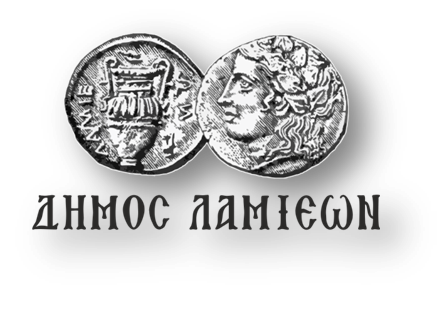 ΠΡΟΣ: ΜΜΕΔΗΜΟΣ ΛΑΜΙΕΩΝΓραφείο Τύπου& ΕπικοινωνίαςΛαμία, 22/2/2019ΠΕΜΠΤΗ 28 ΦΕΒΡΟΥΑΡΙΟΥ 2019«Λαμιώτικη Γκαμήλα» Αναβιώνουμε το έθιμο του «ΤΕΛΑΛΗ» της παλιάς Λαμίας στην πόλη μας μαζί με τον Εκπολιτιστικό & Μορφωτικό Σύλλογο Αγίων Θεοδώρων & Νταμαρίων «Η Παληά Λαμία» Χώρος: Κεντρικοί δρόμοι της ΛαμίαςΏρα: 17:00«Παιδικά τσικνίσματα» με τα Κέντρα Δημιουργικής Απασχόλησης Παιδιών (ΚΔΑΠ) Τσικνίζουμε… καρναβαλιζόμαστε… χορεύουμε το Γαϊτανάκι, παίζουμε παραδοσιακά αποκριάτικα παιχνίδια.  Χώρος: πλατεία Ελευθερίου Βενιζέλου, Γαλανέικα  Ώρα: 18:00 – 20:00  «Γαϊτανάκι μου πλεγμένο» στην ανέμη τυλιγμένο, παίξε χόρεψε και γέλα με πολύ κέφι και τρέλα!Χώρος: 3ο ΚΔΑΠ (7ο Δημοτικό Σχολείο), οδός Πρεβέζης 22, ΠαγκράτιΏρα: 18:00 – 20:00«Ελάτε να μεθύσουμε με τις μυρωδιές της τσίκνας», να αφεθούμε στις μουσικές και στους ρυθμούς της Τσικνοπέμπτης!!!Χώρος: Δημοτικό Σχολείο Λουτρών ΥπάτηςΏρα: 18:00 – 20:00«Χορεύουμε παραδοσιακά και διασκεδάζουμε σπάζοντας πινιάτες !!!»Χώρος: 7ο ΚΔΑΠ Μοσχοχωρίου (Δημοτικό Σχολείο Μοσχοχωρίου)Ώρα: 18:00 – 20:00«Τσικνίσματα στην Αμφιθέα» - Πάμε Αμφιθέα για κέφι, τσικνίσματα και κρασί μαζί με τον Πολιτιστικό Σύλλογο Αμφιθέας Χώρος: Γήπεδο μπάσκετ, οδός Κωστή ΠαλαμάΏρα: 20:30ΠΑΡΑΣΚΕΥΗ 1 ΜΑΡΤΙΟΥ 2019«Φύσα αεράκι φύσα!» Μια φορά κι έναν καιρό, όπως λένε τα παραμύθια φτιάξαμε έναν χαρταετό από μια μικρή σαΐτα. Το 7ο ΚΔΑΠ Μοσχοχωρίου περιμένει τους μικρούς μας φίλους να κατασκευάσουν και να πετάξουν το δικό τους χαρταετό μέσα από το παραμύθι: «Φύσα αεράκι φύσα!».Χώρος: 7ο ΚΔΑΠ Μοσχοχωρίου (Δημοτικό Σχολείο Μοσχοχωρίου)Ώρα: 17:00 – 20:00Ελάτε να βιώσουμε το έθιμο της γκαμήλας και να διασκεδάσουμε χορεύοντας διάφορους παραδοσιακούς αποκριάτικους χορούς στο 5ο ΚΔΑΠ Χώρος: 5ο ΚΔΑΠ (15ο Δημοτικό Σχολείο), στον ΑφανόΏρα: 17:00 – 20:00«Jackson Pollock» Στα Εικαστικά Εργαστήρια ζωγραφίζουμε τα μπλουζάκια μας για τη συμμετοχή μας στο Λαμιώτικο Καρναβάλι 2019 με τη μέθοδο "dripping" του JacksonPollock, (στάξιμο με χαοτικό τρόπο της μπογιάς στον καμβά).Χώρος: Εικαστικά Εργαστήρια Δήμου Λαμιέων, Πλατεία ΛαούΏρα: 17:30 – 20:30Ήρθε η ώρα για το γνωστό μας πυτζάμα πάρτυ!!!!! Χορός; Ναιιιιιιι!!! Γέλιο; Ναιιιιιι!!!Την Παρασκευή φοράμε την πυτζάμα μας και  πηγαίνουμε στον αγαπημένο μας Άγιο Λουκά για ένα διαφορετικό party, όλα τα group διασκεδάζουμε μαζί! Μη λείψει κανείς!Χώρος: Πολυχώρος ''Πολιτεία''Ώρα: 21:00ΣΑΒΒΑΤΟ 2 ΜΑΡΤΙΟΥ 2019«Μια μάσκα στο μουσείο» - Τα Εικαστικά Εργαστήρια με έμπνευση δημιουργούν μάσκες από έργα γνωστών καλλιτεχνών.Χώρος: Πλατεία ΛαούΏρα: 11:00 – 13:00  «Οδός Αγαλμάτων» Πρωτότυποι αυτοσχεδιασμοί και παντομίμες! Ζήσε την εμπειρία στο “Θέατρο Δρόμου”.Χώρος: Πεζόδρομος Ρήγα ΦεραίουΏρα: 12:00«Το κυνήγι του κρυμμένου θησαυρού ξεκινάει…» (Α’ Φάση Κρυμμένου Θησαυρού) Ψάχνεις για κάποιο θησαυρό; Ήρθε η ώρα να τον βρεις…. Πάρε την παρέα σου κι έλα να εξερευνήσουμε την πόλη μας…Χώρος: Πλατεία ΠάρκουΏρα: 13:30 Πιστοί στην παράδοση με την….Κατασκευή του Παραδοσιακού Χαρταετού μαζί με τον Πολιτιστικό Σύλλογο ΑμφιθέαςΧώρος: 4ο Γυμνάσιο ΛαμίαςΏρα: 18:30«Διάσημα ζευγάρια» Δρώμενο των Groups των καρναβαλιστώνΧώρος: Πλατεία ΕλευθερίαςΏρα: 20:00«Koza Μostra» Μεγάλη συναυλία σε έντονους ρυθμούς με ένα από τα πιο δημοφιλή και εκρηκτικά συγκροτήματα της Ethnic/Rock σκηνής!Χώρος: Πλατεία ΕλευθερίαςΏρα: 21:00ΚΥΡΙΑΚΗ 3 ΜΑΡΤΙΟΥ 2019«Μικρές Απόκριες» μαζί με τον Μορφωτικό & Εκπολιτιστικό Σύλλογο Αγίων Θεοδώρων & Νταμαρίων «Η Παληά Λαμία»Χώρος: Πλατεία Αγίων Θεοδώρων, οδός Εκκλησιών 46Ώρα: 11:00Το παιχνίδι του κρυμμένου θησαυρού, συνεχίζεται με τη δεύτερη φάση του!!!Πόσο καλά είναι κρυμμένος ο θησαυρός; Συνέχισε το ψάξιμο για να τον ανακαλύψεις!Χώρος: Πολιτιστικό Κέντρο Δήμου Λαμιέων Λεωνίδου 9 - 11Ώρα: 12:00Άναμμα Φωτιάς στα Καλύβια με αποκριάτικα δρώμενα και σκωπτικοί χοροί - Αναβίωση του εθίμου με φαγητό, μουσική και χορό μαζί με τον Πολιτιστικό Σύλλογο ΚαλυβίωνΧώρος: Κεντρική πλατεία ΚαλυβίωνΏρα: 19:00«Οδός αγαλμάτων - Halloween edition» Ζήσε την εμπειρία του Θεάτρου Δρόμου στα Στενά της πόλης με πρωτότυπους αυτοσχεδιασμούς και παντομίμες! Ώρα: 20:00ΔΕΥΤΕΡΑ 4 ΜΑΡΤΙΟΥ 2019«Μικροί Καρναβαλο-εξερευνητές» Περιμένουμε τους μικρούς μας εξερευνητές να λύσουμε μυστήριους γρίφους, κρυπτόλεξα που θα μας οδηγήσουν στον καλά κρυμμένο…θησαυρό. Διασκεδάζουμε και ακονίζουμε το μυαλό μας με πολλές εκπλήξεις.Ελάτε να βιώσουμε το έθιμο της «γκαμήλας» και να διασκεδάσουμε χορεύοντας διάφορους παραδοσιακούς αποκριάτικους χορούς!!!Χώρος: 5ο ΚΔΑΠ (15ο Δημοτικό Σχολείο) στον ΑφανόΏρα: 17:00 – 19:00ΔΕΥΤΕΡΑ 4 ΜΑΡΤΙΟΥ 2019«Μικροί Καρναβαλο-εξερευνητές» Περιμένουμε τους μικρούς μας εξερευνητές να λύσουμε μυστήριους γρίφους, κρυπτόλεξα που θα μας οδηγήσουν στον καλά κρυμμένο…θησαυρό. Διασκεδάζουμε και ακονίζουμε το μυαλό μας με πολλές εκπλήξεις.Ελάτε να βιώσουμε το έθιμο της «γκαμήλας» και να διασκεδάσουμε χορεύοντας διάφορους παραδοσιακούς αποκριάτικους χορούς!!!Χώρος: 5ο ΚΔΑΠ (15ο Δημοτικό Σχολείο) στον ΑφανόΏρα: 17:00 – 19:00ΤΡΙΤΗ 5 ΜΑΡΤΙΟΥ 2019Η Δημοτική Φιλαρμονική μας ξεσηκώνει με αποκριάτικα κομμάτια στο κέντρο της πόλης!Τα μικρά Καμουζελάκια θα συνθέσουν περιπαικτικά στιχάκια! Μασκαράτες και καλογεράκια από το 2ο & 3ο ΚΔΑΠ κατακλύζουν το χώρο του 7ου Δημοτικού Σχολείου στο Παγκράτι και αναβιώνουν το έθιμο των Καμουζέλων από τη Λέρο και τη Σύμη!!!Χώρος: 7ο  Δημοτικό Σχολείο, οδός Πρεβέζης 22 στο ΠαγκράτιΏρα: 17:00 – 20:00  ΤΡΙΤΗ 5 ΜΑΡΤΙΟΥ 2019Η Δημοτική Φιλαρμονική μας ξεσηκώνει με αποκριάτικα κομμάτια στο κέντρο της πόλης!Τα μικρά Καμουζελάκια θα συνθέσουν περιπαικτικά στιχάκια! Μασκαράτες και καλογεράκια από το 2ο & 3ο ΚΔΑΠ κατακλύζουν το χώρο του 7ου Δημοτικού Σχολείου στο Παγκράτι και αναβιώνουν το έθιμο των Καμουζέλων από τη Λέρο και τη Σύμη!!!Χώρος: 7ο  Δημοτικό Σχολείο, οδός Πρεβέζης 22 στο ΠαγκράτιΏρα: 17:00 – 20:00  ΤΕΤΑΡΤΗ 6 ΜΑΡΤΙΟΥ 2019Η Δημοτική Φιλαρμονική μας ξεσηκώνει με αποκριάτικα κομμάτια στο κέντρο της πόλης! «Ήρθαν οι Απόκριες!» Φτιάξε τα δικά σου αξεσουάρ, ολοκλήρωσε με αυτά τις εικόνες αγαπημένων ηρώων και δημιούργησε τη δική σου καρναβαλική ιστορία! Χώρος: Κεντρικό ΚΔΑΠ (Δημαρχείο), οδός Φλέμινγκ & Ερυθρού ΣταυρούΏρα: 17:00 – 20:00«Αφιέρωμα στο Στράτο Διονυσίου και στο Γρηγόρη Μπιθικώτση» Συναυλία με τους Στέλιο Διονυσίου, Γρηγόρη Μπιθικώτση και τον βιρτουόζο του μπουζουκιού Μανώλη Καραντίνη! Συμμετέχει η Λαϊκή Ορχήστρα του «Φθιωτικού Ωδείου Καραμπογιά».Χώρος: Πλατεία ΕλευθερίαςΏρα: 20:00ΤΕΤΑΡΤΗ 6 ΜΑΡΤΙΟΥ 2019Η Δημοτική Φιλαρμονική μας ξεσηκώνει με αποκριάτικα κομμάτια στο κέντρο της πόλης! «Ήρθαν οι Απόκριες!» Φτιάξε τα δικά σου αξεσουάρ, ολοκλήρωσε με αυτά τις εικόνες αγαπημένων ηρώων και δημιούργησε τη δική σου καρναβαλική ιστορία! Χώρος: Κεντρικό ΚΔΑΠ (Δημαρχείο), οδός Φλέμινγκ & Ερυθρού ΣταυρούΏρα: 17:00 – 20:00«Αφιέρωμα στο Στράτο Διονυσίου και στο Γρηγόρη Μπιθικώτση» Συναυλία με τους Στέλιο Διονυσίου, Γρηγόρη Μπιθικώτση και τον βιρτουόζο του μπουζουκιού Μανώλη Καραντίνη! Συμμετέχει η Λαϊκή Ορχήστρα του «Φθιωτικού Ωδείου Καραμπογιά».Χώρος: Πλατεία ΕλευθερίαςΏρα: 20:00ΠΕΜΠΤΗ  7 ΜΑΡΤΙΟΥ 2019Η Δημοτική Φιλαρμονική μας ξεσηκώνει με αποκριάτικα κομμάτια στο κέντρο της πόλης!RISINGSTAR; Όχι!!!!!!THE VOICE; Όχι !!!!!!Είναι το «Να η Ευκαιρία» στη Λαμία. Διαγωνισμός τραγουδιού για νέα μουσικά ταλέντα. Βραβεία από το Δημοτικό Ωδείο Λαμίας.Χώρος: Πολιτιστικό Κέντρο Δήμου ΛαμιέωνΏρα: 19.00 «Επτανησιακή Περατζάδα» Ο Σύλλογος Επτανησίων Φθιώτιδας ξεσηκώνει στο πέρασμά του με επτανησιακές μελωδίες και πολύ κέφι!!! Η πιο μελωδική βόλτα σας περιμένει για ζωντάνια και χαρά!!!Χώρος: Κέντρο της ΠόληςΏρα: 19.00«Μνήμες της Αποκριάς στη Λαμία» Ιστορικές διαδρομές στην αποκριάτικη  Λαμία, στη λαογραφία των Αποκριών και αποκριάτικες σάτιρες σε συνεργασία με τα Γενικά Αρχεία του ΚράτουςΧώρος: Δημοτική Πινακοθήκη Λαμίας «Αλέκος Κοντόπουλος»Ώρα: 19.30ΠΑΡΑΣΚΕΥΗ  8 ΜΑΡΤΙΟΥ 2019Η Δημοτική Φιλαρμονική μας ξεσηκώνει με αποκριάτικα κομμάτια στο κέντρο της πόλης!«Αποκριάτικα κάλαντα» Το παραδοσιακό σύνολο του Μουσικού Σχολείου Λαμίας θα μας ταξιδέψει με τις αποκριάτικες μελωδίες του!Χώρος: Πλατεία Πάρκου Ώρα: Πρωινές ώρες«Αποκριά, ώρα για διασκέδαση και γλέντι!» Μικροί και μεγάλοι οπλιστείτε με όρεξη και κέφι και ελάτε στο Δημοτικό Σχολείο Λουτρών Υπάτης, όπου χτυπά η καρδιά των μασκαράδων! Τα παιδιά παρουσιάζουν και αναβιώνουν ελληνικά αποκριάτικα έθιμα και στη συνέχεια …παίζουμε, χορεύουμε!Χώρος: Δημοτικό Σχολείο Λουτρών ΥπάτηςΏρα: 17:00 – 20:00«Χορεύοντας στο σκοτάδι» - Όταν τα φώτα της πόλης σβήνουν… η μαγεία έρχεται!!!Οι αυτό-φωτιζόμενες καρναβαλικές ομάδες είναι έτοιμες να αρχίσουν την νυχτερινή τους βόλτα στο σκοτάδι!Διαδρομή: Δημοτικό Θέατρο –Πλατεία Ελευθερίας – Ρήγα Φεραίου – Πλατεία Πάρκου.Ώρα: 21:00Συναυλία με το συγκρότημα «BearTheWay»!!!Χώρος: Πεζόδρομος Ροζάκη Αγγελή με Ρήγα Φεραίου Ώρα: 21:30 ΣΑΒΒΑΤΟ 9 ΜΑΡΤΙΟΥ 2019Έκθεση Φωτογραφίας για τα παραδοσιακά έθιμα. Παράλληλα, η «Λαμιώτικη Γκαμήλα» βολτάρει σε όλη την πόλη παρέα με τον Μορφωτικό & Εκπολιτιστικό Σύλλογο Αγ. Θεοδώρων & Νταμαρίων Λαμίας «Η Παληά Λαμία» Χώρος: Πλατεία ΕλευθερίαςΏρα: 10:00 π.μ.Μουσικό σεργιάνι με αποκριάτικα τραγούδια από το τμήμα παραδοσιακού κλαρίνου του Ωδείου «Εν Ωδαίς» με υπεύθυνο καθηγητή το Δημήτρη Κουτή.Χώρος: Πλατεία ΕλευθερίαςΏρα: 11:00 π.μ.Οδός Αγαλμάτων -  Ζήσε την εμπειρία του «Θεάτρου Δρόμου», με πρωτότυπους αυτοσχεδιασμούς και παντομίμες! Χώρος: Πεζόδρομος Ρήγα ΦεραίουΏρα: 12:00Το Παιχνίδι του Κρυμμένου θησαυρού συνεχίζεται με την τρίτη φάση του!!! Πόσο καλά είναι κρυμμένος ο θησαυρός; Συνέχισε το ψάξιμο για να τον ανακαλύψεις. (Γ’ Φάση Κρυμμένου Θησαυρού) Χώρος: Πλατεία Πάρκου Ώρα: 13:00 «Σαν παλιό σινεμά» Αξέχαστες στιγμές του παλιού Ελληνικού κινηματογράφου από την ερασιτεχνική θεατρική ομάδα La FamigliaΧώρος: Δημοτικό ΘέατροΏρα: 19:00Βραδιά ΧορούΜια χορευτική Βραδιά που παρουσιάζουν οι χορευτικές ομάδες της πόλης με χορογραφίες εμπνευσμένες με κέφι και ζωντάνια!!!Χώρος: Χαλκιοπούλειο Στάδιο ΛαμίαςΏρα: 21:00Άναμμα φωτιάς στο ΛιανοκλάδιΑναβίωση του εθίμου με φαγητό, μουσική και χορό μαζί με την Τοπική Κοινότητα, τον Πολιτιστικό - Αθλητικό Σύλλογο Λιανοκλαδίου  και τον Σύλλογο Γυναικών Λιανοκλαδίου Χώρος: ΛιανοκλάδιΏρα: 18:30Άναμμα Φωτιάς στις Εργατικές Κατοικίες στα ΓαλανέϊκαΑναβίωση του εθίμου με φαγητό, μουσική και χορό! Αποκριάτικα δρώμενα και σκωπτικοί χοροί μαζί με τον Εξωραϊστικό & Εκπολιτιστικός Σύλλογο Εργατικών Κατοικιών. Χώρος: Πλατεία Εργατικών ΚατοικιώνΏρα: 20:30ΚΥΡΙΑΚΗ 10 ΜΑΡΤΙΟΥ 2019«H Μεγάλη Παρέλαση των Groups»Ελάτε όλοι να διασκεδάσουμε!!! Το αποκορύφωμα των καρναβαλικών δρώμενων στην πόλη μας!Η Φιλαρμονική του Δήμου Λαμιέων, ξεκινάει και προετοιμάζει τη διάθεσή μας για να χορέψουμε και να διασκεδάσουμε!!!Συνεχίζουμε με την παρέλαση του Νεομαγνησιώτικου Γάμου, την παραδοσιακή «γκαμήλα» και τα groups των καρναβαλιστών.Διαδρομή: Ξενοδοχείο Δέλτα – Δικαστήρια - πλατεία Πάρκου, Ρήγα Φεραίου, πλατεία Ελευθερίας.Ώρα: 12:00Άναμμα φωτιάς στη ΔίβρηΑναβίωση του εθίμου με φαγητό, μουσική και χορό μαζί με τον Πολιτιστικό Σύλλογο Διβριωτών.Χώρος: ΔίβρηΏρα: 19:00Άναμμα φωτιάς στο ΑμούριΑναβίωση του εθίμου με φαγητό, μουσική και χορό μαζί με τον Πολιτιστικό Σύλλογο Αμουρίου «Ο Σπερχειός»Χώρος: ΑμούριΏρα: 19:00Άναμμα Φωτιάς στο ΜοσχοχώριΑναβίωση του εθίμου με φαγητό, μουσική και χορό μαζί με την Τοπική Κοινότητα ΜοσχοχωρίουΧώρος: ΜοσχοχώριΏρα: 19:00ΚΑΘΑΡΑ ΔΕΥΤΕΡΑ 11 ΜΑΡΤΙΟΥ 2019«Νεομαγνησιώτικος Γάμος» από τον Πολιτιστικό & Εξωραϊστικό Σύλλογο Νέας ΜαγνησίαςΧώρος: 5ο Δημοτικό Σχολείο, Νέα ΜαγνησίαΏρα: 11:00 π.μ.(Σε περίπτωση βροχής, η εκδήλωση θα πραγματοποιηθεί στο Δημοτικό Θέατρο Λαμίας)Πέταγμα παραδοσιακού χαρταετούΧώρος: Γήπεδο πλησίον Κάστρου Λαμίας Ώρα: 12:00 «Κούλουμα στο Φραντζή» μαζί με τον Εξωραϊστικό - Εκπολιτιστικό Σύλλογο Φραντζή «Άγιος  Γεώργιος»Χώρος: Φραντζή Ώρα:10:00π.μ.«Κούλουμα στην Παύλιανη» μαζί με τον Μορφωτικό & Πολιτιστικό Σύλλογο ΠαυλιανιτώνΧώρος: ΠαύλιανηΏρα: 10:00 π.μ.«Κούλουμα στο Νέο Κρίκελλο» μαζί με τον Πολιτιστικό Σύλλογο Νέου ΚρικέλλουΧώρος: Νέο ΚρίκελλοΏρα: 10:00 π.μ.«Κούλουμα στο Ζηλευτό» μαζί με τον Εκπολιτιστικό Μορφωτικό Σύλλογο Νέων ΖηλευτούΧώρος: ΖηλευτόΏρα: 10:00 π.μ.«Κούλουμα στην Υπάτη»Φασολάδα, λαγάνα, κρασί, μουσική, χορός μαζί με την Τοπική Κοινότητα Υπάτης και τον Επιμορφωτικό - Εκπολιτιστικό Σύλλογος Υπαταίων «Αινιάνες»Χώρος: Πλατεία Υπάτης Ώρα: 11:00 π.μ.(Σε περίπτωση βροχής η εκδήλωση θα πραγματοποιηθεί στην αίθουσα εκδηλώσεων του  Γυμνασίου – Λυκείου)«Κούλουμα στο Καλαμάκι» μαζί με το Πολιτιστικό Σύλλογο ΚαλαμακίουΧώρος: ΚαλαμάκιΏρα: 11:00 π.μ«Κούλουμα στα Λουτρά Υπάτης» με τον Πολιτιστικό  Σύλλογο Γυναικών Λουτρών Υπάτης «Οι Ανεμώνες» Χώρος: Λουτρά ΥπάτηςΏρα: 11:00 π.μ«Κούλουμα στο Ελευθεροχώρι» μαζί με το Πολιτιστικό Σύλλογο ΕλευθεροχωρίουΧώρος: ΕλευθεροχώριΏρα: 11:00 π.μ«Κούλουμα στο Κόμμα» μαζί με το Πολιτιστικό Σύλλογο ΚόμματοςΧώρος: ΚόμμαΏρα: 11:00 π.μ«Κούλουμα στις Κομποτάδες» μαζί με την Τοπική Κοινότητα ΚομποτάδωνΧώρος: ΚομποτάδεςΏρα: 11:00 π.μ«Κούλουμα στο Παγκράτι» μαζί με το Σύλλογο Ρομά «Λεωνίδας Σπαρτιάτης» Χώρος: ΠαγκράτιΏρα: 11:00 π.μ«Κούλουμα στο Αργυροχώρι» με την Κίνηση Γυναικών ΑργυροχωρίουΧώρος: ΠλατανόδασοςΏρα: 11:00 π.μ(Σε περίπτωση βροχής τα κούλουμα θα γίνουν στο Στέκι Γυναικών)«Κούλουμα στην Οίτη» με την Τοπική Κοινότητα Οίτης και τον Πολιτιστικό Σύλλογο Οίτης Χώρος: ΟίτηΏρα: 11:00 π.μ«Κούλουμα στη Δαμάστα» με το Πνευματικό Κέντρο ΔαμάσταςΧώρος: ΔαμάσταΏρα: 11:00 π.μ. «Κούλουμα στη Λαδικού» με τον Πολιτιστικό Σύλλογο ΛαδικούςΧώρος: παλιό Δημοτικό Σχολείο ΛαδικούςΏρα: 11:00 π.μ.«Κούλουμα στην Καρυά» με τον Πολιτιστικό Σύλλογο Καρυάς «Άγιος Χαράλαμπος»Χώρος: ΚαρυάΏρα: 11:00 π.μ. «Κούλουμα στα Βασιλικά» με τον Πολιτιστικό Σύλλογο Βασιλικών ΥπάτηςΧώρος: Βασιλικά ΥπάτηςΏρα: 11:00 π.μ.«Κούλουμα στη Ανθήλη» με τον Πολιτιστικό Σύλλογο ΑνθήληςΧώρος: ΑνθήληΏρα: 11:00 π.μ.«Κούλουμα στο Σιδηροδρομικό Σταθμό Λιανοκλαδίου» με τον Πολιτιστικό Σύλλογο Σ.Σ. ΛιανοκλαδίουΧώρος: Σιδηροδρομικός Σταθμός ΛιανοκλαδίουΏρα: 11:00 π.μ.«Κούλουμα στη Σταυρό» με το Πνευματικό Κέντρο Σταυρού, τη θεατρική ομάδα Σκηνοβάτες, τον Πολιτιστικό Σύλλογο Βράχας και τον Πολιτιστικό Σύλλογο ΣταυρούΧώρος: Πλατεία Νέας ΒράχαςΏρα: 11:00 π.μ.«Κούλουμα στους Άγιους Θεόδωρους» με τον Μορφωτικό & Εκπολιτιστικό - Σύλλογο Αγ. Θεοδώρων & Νταμαρίων Λαμίας «Η Παληά Λαμία»Χώρος: Πλατεία Αγίων Θεοδώρων  Ώρα: 12:00«Κούλουμα στη Νέα Μαγνησία» μαζί με τον Πολιτιστικό & Εξωραϊστικό Σύλλογο Νέας ΜαγνησίαςΧώρος: Νέα ΜαγνησίαΏρα: 13:00Σφάξιμο γκαμήλας, παραδοσιακό έθιμοΧώρος: πλατεία Αγίων ΘεοδώρωνΏρα: 16:00 